			Villeneuve d'Ascq, le 26 janvier 2022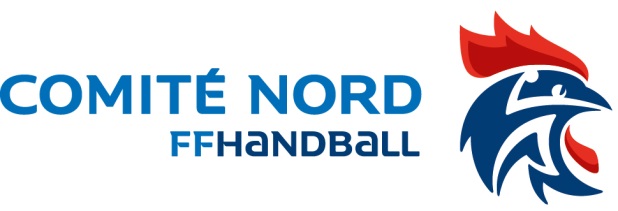 Compte rendu du bureau directeur du 25/01/2022Présents : 	- Mme C. Riquart- MM. JL Bocquillon, X. Rousseaux, R Delmotte et E. GuilluyExcusé(s) :	- Invité (s) : TechniqueLa première soirée de présentation de la thèse de Pierre Yves Jansoone a été organisée à Aulnoye Aymeries.Malgré quelques clubs absents, le retour d’informations a été apprécié et a conforté Pierre Yves dans l’utilité de son travail de recherche.A l’occasion de cette réunion, le comité a pris connaissance du projet mené par le club d’Aulnoye sur la création d’une structure regroupant plusieurs clubs.Le comité a pris acte des difficultés rencontrées par le club de Coulsore.La plateforme vers les entraîneurs d’équipe jeune a été ouverte. Trente cinq personnes se sont inscrites comme « Abonné ». Une communication doit être faite auprès des clubs afin que cette dernière soit plus connue.Le 02 février, le comité sera présent au pôle de Tourcoing afin de réaliser une vidéo sur la vie de cette structure. Après traitement, la vidéo sera mise en ligne sur la plateforme pour la promotion de cette structure. (Action reportée à une date ultérieure à définir) Trésorerie & FinancesLe trésorier indique que le bilan de l’année 2021 devrait être disponible d’ici la fin du mois de janvier.Les factures des licences, des mutations et des engagements ont été transmises aux clubs. Quelques clubs confondent les factures comité avec les factures de la ligue (adresse d’envoi identique).Ce bilan servira de support à l’étude sur le rééquilibrage coût de licence / coût des engagements. Ce dernier devrait être présenté lors de la prochaine AG comité (25 juin 2022).Sur proposition du président, une discussion s’engage sur la transformation des primes sur objectif vers un accord d’intéressement. Ce dernier peut être plus intéressante pour le comité (exonération de charge) et pour les salariés (exonération d’impôt en plaçant les sommes perçues).La commission « Finances » se penchera sur cette proposition.Comptabilité : Le rendez-vous avec l’expert-comptable, reporté à cause de la COVID est à définir avec ce dernier DéveloppementHandfit :Plusieurs clubs organisent des séances régulières (Bousbecque, Douai, Houlplines, Haubourdin).La Hand Santé a plus de mal à se mettre en place par manque de reconnaissance des clubs qui désirent mettre en place ces séances. Handfit en entreprise : Une réunion de concertation entre la ligue et le comité a eu lieu pour définir les zones d’action de chaque structure. Ceci afin d’éviter des doubles demandes.Toutefois, cette pratique rencontre quelques difficultés dues au fait que les séances se déroulent dans des salles de sport dont la location peut être payante. Féminisation :Un séminaire devait avoir lieu à Lomme avec en point d’orgue un match de l’équipe de France Jeune féminine. Les contingences matérielles et les changements d’horaire ont amené le comité à annuler cette réunion. Il faudra la reprogrammer (date à déterminer).Le club de Lomme a généré une vidéo pour promouvoir « la joueuse de handball » en y associant de nombreux clubs féminins de la métropole lilloise (MEL). Cette vidéo sera diffusée dans le cadre de la semaine olympique.Un tournoi ouvert aux -18F se déroulera le 20 février à Sainghin en Weppes et un autre concernera les -15F mais la date n’est pas définie. Ces tournois sont organisés à l’initiative des clubs féminins de la MEL.Interventions dans les écoles :Des interventions ont eu lieu à Douchy avec un tournoi final. Le club espère pouvoir créer une équipe.D’autres interventions sont programmées à Hem et à Lys les Lannoy. Il faudra voir le gain de licenciés suite à ces interventions.COCDans la situation sanitaire actuelle, la COC59 a constaté : 6% de report pour la journée du 08/09 janvier22 % pour la journée du 15/16 janvier31% pour la journée du 22/23 janvierCe sont principalement des reports dans les catégories jeunes. La commission s’attendait à des pourcentages plus importants ce qui auraient mis à mal la suite des championnats.Trois refus de report ont toutefois été enregistrés. Ils ont entraîné des forfaits isolés sans sanction financière pour les clubs concernés.En coupe de France, reste 3 clubs qualifiés pour les 1/16F, voire 1/8F. Il s’agit de Caudry et Bousbecque en féminine et Coudekerque en masculin. Ces trois clubs ont droit à une aide du comité pour leurs frais de déplacement à Beuzeville dans l’Eure (27).Intercomité : Deux tours régionaux sont programmés dont les résultats seront cumulés pour établir le classement des 5 comités. C’est un changement de règlement qui va obliger le comité Nord à ne présenter qu’une seule équipe au lieu des deux lors des saisons précédentes.19/20 février à Abbeville pour les garçons et à Péronne pour les filles ;05/06 mars à St Amand pour les filles et à Ronchin pour les garçonsLe comité Nord accueillera un tour national à Villeneuve d’Ascq le We du 16/17 avril 2022.Hand à 4 : Le BD ne peut que constater le peu d’équipes engagées. Il faudra communiquer plus efficacement vers les entraineurs des catégories concernées afin de mettre en place cette pratique. Diversification financièreDes discussions avec le comité Oise sont en cours afin d’adapter le projet mis en place par ce comité au niveau du Nord.En particulier sur la possibilité d’utiliser des crédits mis en place par le ministère de la vie associative aussi bien pour les clubs que pour le comité.Le groupement d’employeurs en collaboration avec les clubs pourrait aussi être une source de financement pour le comité.Les comités de Pas de Calais et de la Somme se montrent également intéressés par ces discussions. DiversStage d’été :Trente stagiaires sont attendus pour participer au premier Stage d’été mis en place par la comité (coût unitaire : 490 €). Il se déroulera du 17 au 23 juillet 2022. L’inscription à ce dernier va être prochainement ouverte.Assemblée générale : La date du 25 juin 2022 est retenue pour l’organisation de cette manifestation. Elle ne pourra se tenir au Stadium Nord, ce dernier étant en travaux à cette date.Trouve-t-on un autre lieu (Cité des Entreprises à Marc) ou un club sur la métropole pour prendre en charge cette organisation ?Eric GuilluySecrétaire général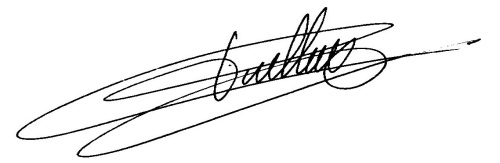 Diffusion par messagerie :	- Membres du CA 59				- Ligue (1 ex)